19.03.2020ИТОГИ РЕГИОНАЛЬНОГО ТВОРЧЕСКОГО КОНКУРСА «ПЕРЕПИСЬ НАСЕЛЕНИЯ 2020. СОЗДАЁМ БУДУЩЕЕ!» 17 марта подведены итоги регионального творческого конкурса «Перепись населения 2020. Создаём будущее!», проводимого Брянскстатом  совместно с Брянским отделением общероссийской общественной организации «Российская ассоциация статистиков» при поддержке ФГБОУ ВО «Брянский государственный инженерно-технологический университет».Конкурс проводился среди учащихся школ нашей области. На конкурс принимались поделки и рисунки, посвященные переписи населения. Главная цель, которую преследовали организаторы конкурса, – привлечь внимание юных жителей области к Всероссийской переписи населения, прочувствовать её значимость для всех и каждого в отдельности. А зная, как ревностно относятся современные родители к творчеству своих детей, мы рассчитывали, что и взрослые будут вовлечены в популяризацию ВПН-2020.Для участия в конкурсе было представлено около 200 работ из 55 общеобразовательных школ, 5 гимназий и из 7 центров дополнительного образования, художественных школ, центров детского творчества. Конкурсом были охвачены почти все города и районы области. Лидером по количеству работ стали школьники Брянского района – 33 рисунка и поделки, 25 работ поступило из Карачевского района, 12 – от учащихся школ и гимназий города Брянска. По 10-11 работ выставили на конкурс учреждения общего и дополнительного образования Жуковского, Севского, Суражского районов и города Сельцо. Все члены жюри отметили разнообразие творческих идеей и высоко-художественное исполнение работ, подтверждающих талантливость и неординарность брянских школьников, их высокий потенциал.Перед жюри стоял непростой выбор, ведь все работы и поделки имели свой характер, отражающий виденье молодых авторов, их взгляд на будущее Брянщины и всей страны.Каждая из представленных работ была достойна стать победителем, но условиями конкурса было определено: три призовых места среди рисунков учащихся начальной школы, 3 – учащихся 5-7 классов и 3 – старшеклассников. Ещё 7 призовых мест по этим же возрастным категориям установлено за поделки.При этом все школьники, направившие свои работы на конкурс, получат Сертификат  участника.Победителями конкурса рисунков признаны:- среди учащих 1-4 классов МАКУХИН Илья (МБОУ «Севская средняя школа № 2») – I место;Мосяков Даниил (МБОУ СОШ № 3 гор. Брянска) - II место;Абраменко Егор (МБОУ «Снежская гимназия», Брянский р-он) - III место.- среди учащих 5-7 классов Нестеренко Полина (МБОУ «Замишевская школа» Новозыбковский городской округ) – I место;Джалилова Анастасия (МБОУ «Сновская СОШ» Новозыбковский городской округ) – II место;ЗЮГАНОВА Виктория (МБУ ДО «Карачевский Дом детского творчества») - III место.- среди учащих 8-11 классовГАЛУТВА Ольга (МБУ ДО Мглинский Центр детского творчества) – I место;КОРОЛЬКОВА Дарья (МБОУ Жуковская СОШ №2) – II место;ХРАМКО Валерия (МБОУ Красногорская СОШ №1) - III место.Победителями конкурса поделок признаны:- среди учащих 1-4 классов СТЁПИНА Полина  (МБОУ Первомайская СОШ, Карачевский р-он) – I место;ЦЫГАНОК Арина (Суражский МБУ ДО «Центр детского творчества») – II место;БОГОДЕРОВ Николай  (МБОУ СОШ № 2, гор. Севск) - III место.- среди учащих 5-7 классов ДОНЦУ Артур (СП МБУ СОШ № 2, Клетнянский р-он) – I место;Солодовникова Александра (МБУ ДО Жуковский районный Центр детского творчества) – II место;Головачёв Даниил (Челховская СОШ, Климовский р-он) - III место;- среди учащих 8-11 классовМельникова Юлия (МБОУ Мирненская СОШ, Гордеевский р-он) – I место.Организаторы конкурса поздравляют победителей и благодарят всех участников. Огромное спасибо всем педагогам и наставникам за поддержку молодых дарований Брянской области!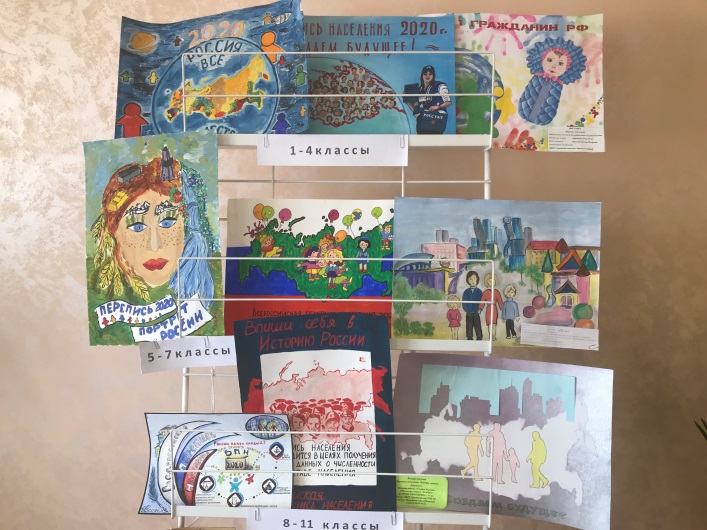 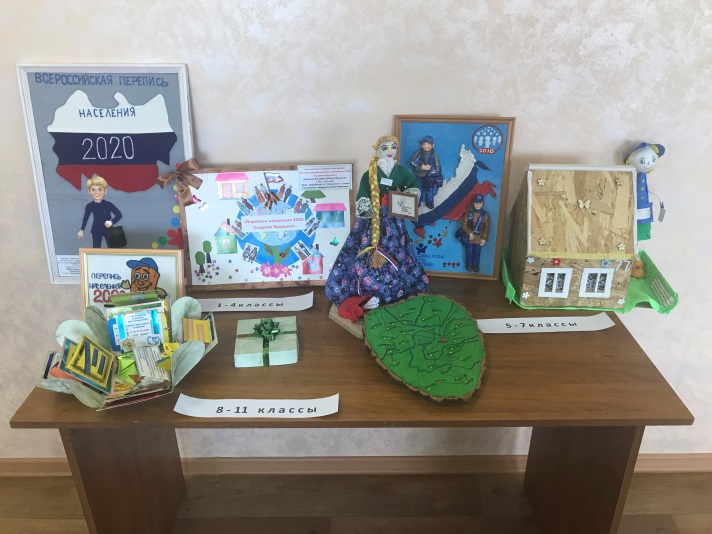 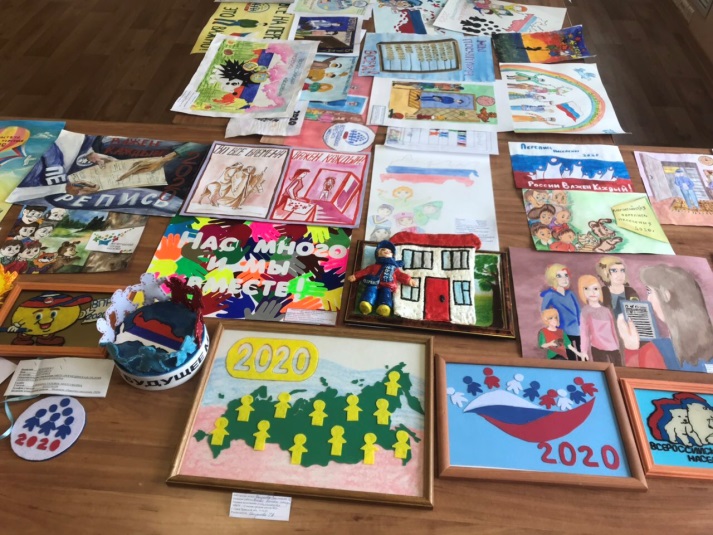 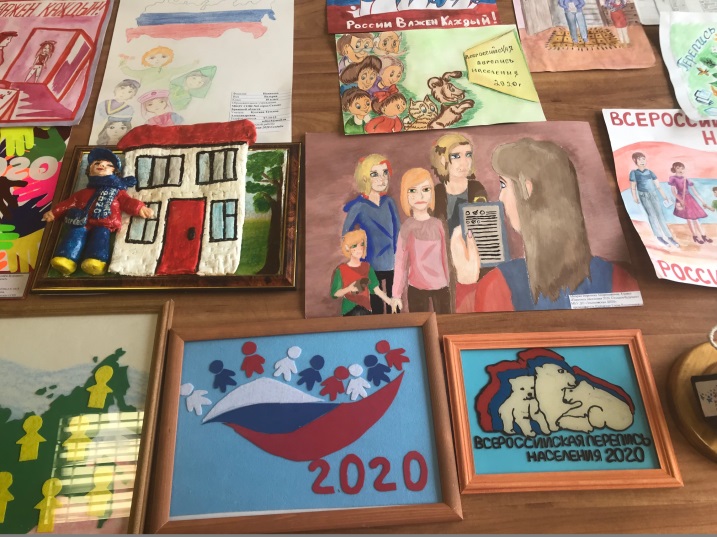 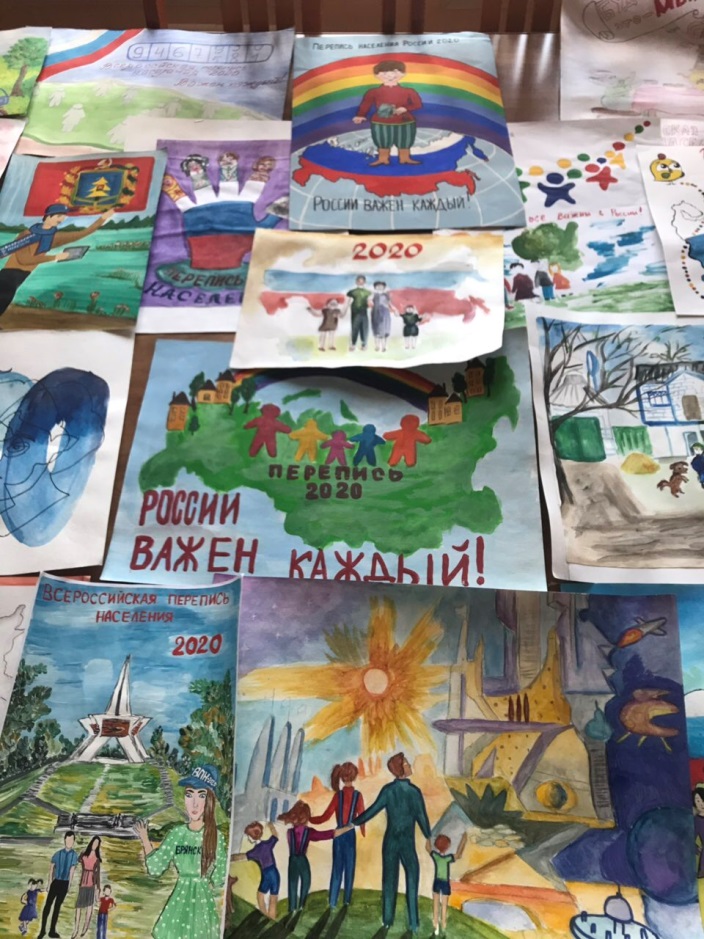 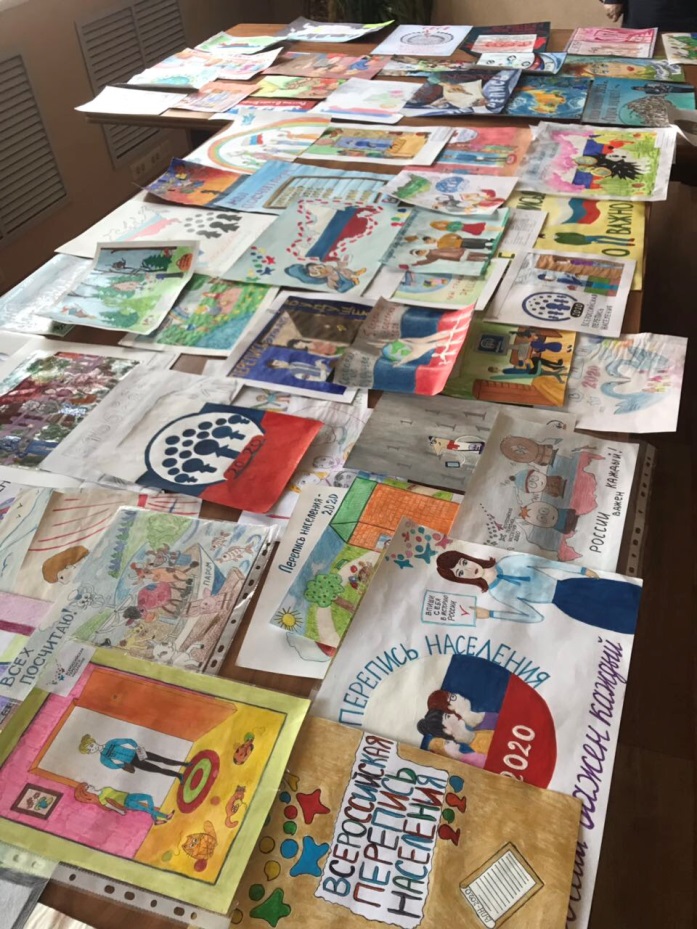 